Name:___________________________________				                            Pythagorean TheoremMonicaGeometry Period:____Date:______________________________The Pythagorean Theorem is where a, b, and c are the side lengths in a right triangle (a and b are the legs and c is the hypotenuse).  Any three whole numbers that satisfy are called Pythagorean Triples.  Furthermore, any three numbers that satisfy make up the side lengths of a right triangle.  So, far example, 3, 4, and 5 are a Pythagorean Triple (because they satisfy ) and, therefore, are the side lengths of a right triangle (since they satisfy ).But what happens if three numbers do NOT satisfy ?  What happens if or ?  It turns out that this tells us information about the triangle as well!If, then the triangle is obtuse.If , then the triangle is acute.Using this information, and your knowledge of Pythagorean theorem, answer the questions below.		1) Which set of numbers does not represent the sides of a right triangle?  Does the set of numbers you selected create an acute or obtuse triangle?  Explain.2)  The side lengths of a triangle are 8, 9, and 13.  Classify this triangle as right, acute, or obtuse.		3)  The set of integers  is a Pythagorean triple. Another such set is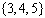 		4)  Which set of numbers does not represent the sides of a right triangle?5)  In the diagram below of , , , and .  What is the length of ?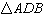 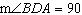 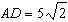 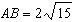 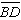 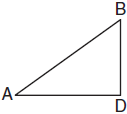 6)  An overhead view of a revolving door is shown in the accompanying diagram.  Each panel is 1.5 meters wide.  What is the approximate width of d, the opening from B to C?  Round your answer to the nearest hundredth.  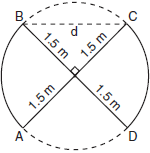 7)  The diagram below shows a pennant in the shape of an isosceles triangle.  The equal sides each measure 13, the altitude is , and the base is 2x.  What is the length of the base?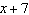 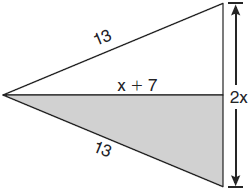 8)  As shown in the diagram below, a kite needs a vertical and a horizontal support bar attached at opposite corners.  The upper edges of the kite are 7 inches, the side edges are x inches, and the vertical support bar is  inches.  What is the measure, in inches, of the vertical support bar?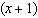 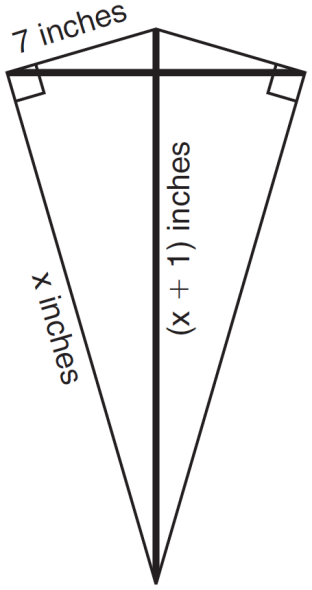 1)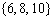 2)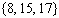 3)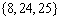 4)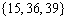 1)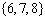 2)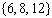 3)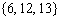 4)1)2)3)4)